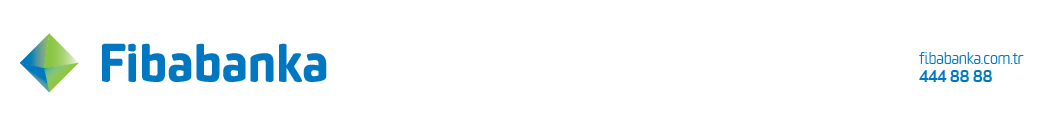 Basın Bülteni 						                                  	             21 Mayıs 2019Fibabanka, ICBC Turkey Bank A.Ş. ile kredi anlaşmasına imza attı Dijitalleşme, tabana yayılma ve mutlu çalışan-mutlu müşteri yaratma hedefleri doğrultusunda, sektöründe birçok öncü anlaşmaya imza atan    Fibabanka, ICBC Turkey Bank A.Ş. ile 2 yıl vadeli 50 milyon dolarlık kredi anlaşmasına imza attı.Fibabanka, ICBC Turkey ile ilk kez karşılıklı kredi anlaşması imzaladı ve 2 yıl vadeli 50 milyon dolarlık kredi temin etti.Fibabanka ve ICBC Turkey’nin katılımıyla Fibabanka Genel Müdürlük binasında gerçekleştirilen imza töreninde, gerçekleşen iş birliğiyle ilgili düşüncelerini dile getiren Fibabanka Genel Müdürü ve Yönetim Kurulu Üyesi Ömer Mert, “Ülkemizin toplumsal ve ekonomik kalkınmasına katma değer sağlamayı sürdürme hedefiyle ICBC ile kredi anlaşması imzalamanın mutluluğu içerisindeyiz. Hem ülkemize hem de Bankamıza duydukları güveni gösteren 2 yıl vadeli 50 milyon dolarlık kredi, kurumsal ve ticari finansman ihtiyaçlarını karşılama amacıyla kullanılacak. Bankamızın kaynaklarının çeşitlendirilmesi ve artırılması açısından önemli olan bu kredi anlaşması ile reel sektörü canlandıracak adımlar atmaya devam edeceğiz” dedi. ICBC Turkey Yönetim Kurulu Başkanı Xiangyang Gao ise bu başarılı işlemin ICBC olarak Türkiye’de bankacılık sistemine ve Fibabanka’ya duyulan güvenin bir göstergesi olduğunu ve iki banka arasındaki ilişkilerin önümüzdeki dönemde daha da gelişeceğine ve katma değer yaratmaya devam edeceğine olan inancını ifade etti.Fibabanka Hakkında:Fiba Grup bünyesine 27 Ekim 2010 tarihinde katılan Fibabanka, “Anlarız hızla, çözeriz hızla” yaklaşımı ve müşterilerinin ayağına giden banka anlayışıyla hizmet vermektedir. Fibabanka, İstanbul, Ankara, İzmir ve Antalya başta olmak üzere Türkiye’de toplam 66 şubesi ve yaklaşık 1.600 çalışanı ile Kurumsal, Ticari, KOBİ, Bireysel, Tarım ve Özel Bankacılık alanlarında faaliyet göstermektedir. Detaylı bilgi için:Bersay İletişim Danışmanlığı Erdi Gürel 	        / erdi.gurel@bersay.com.tr        / 0535 508 23 65 Sinem Sünör Kutlu    / sinem.kutlu@bersay.com.tr     /  0553 617 58 39